Ek 2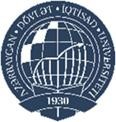 AZERBAYCAN CÜMHURİYETİ BİLİM VE EĞİTİM BAKANLIĞI AZERBAYCAN DEVLET İKTİSAT ÜNİVERSİTESİ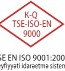 ULUSLARARASI YÜKSEK LİSANS VE DOKTORA MERKEZİ_________________                                                                                               (tarih)                                            TEZ KONUSU ÖNERİ FORMUYüksek lisans öğrencisi       _______________________          __________________                                                         (imza)                                                          (tarih) Tez danışmanı         _______________________          __________________                                                        (imza)                                                          (tarih)Bilimsel danışman _______________________          __________________                                                        (imza)                                                          (tarih)Ana bilim dalı başkanı _______________________________________________      ______________                                                      (Akademik ünvanı, soyadı, adı ve baba adı)                                      (imza)                                          İktisadi ve Teknoloji BilimlerBölüm başkanı _____________________________________     ______________                                                                                                                                                                                        (Akademik ünvanı, soyadı, adı ve baba adı)                            (imza)Ek-2`nin devamıTEZ KONUSU ÖNERİ FORMUNUN KAPSAMITEZ KONUSUNUN GÜNCELLİĞİ – Bu bölümde tez konusuyla ilgili  araştırma yapılmasını gerekli kılan koşullar, konunun teorik-metodolojik (hangi teoriler veya yöntemler iyileştirme için faydalı olacak?) ve pratik (hangi pratik sorunların çözümünde faydalı olacak?) bakış açısıyla geliştirilmesinin önemini gösteren bilgiler yer almaktadır (en az 200 kelime).TEZ KONUSUYLA İLGİLİ YAPILAN ARAŞTIRMA HAKKINDA BİLGİLER - Bu bölümde konu ile ilgili yapılan araştırmalar ve sonuçları hakkında kısa bilgiler verilmektedir (en az 200 kelime).TEZ ÇALIŞMASININ AMACI - Bu bölümde tez çalışmasının temel amacı hakkında bilgi verilmektedir.TEZ ÇALIŞMASINDA KULLANILACAK YÖNTEMLER - Bu bölümde kullanılacak araştırma yöntemleri, veri toplama için gerekli araçlar (anketler, veri tabanları, internet kaynakları vb.), kullanılacak yazılım araçları (SPSS, Eviews, vb.) yer almaktadır.KAYNAKÇA- (bilimsel kitap ve makaleler, uluslararası kuruluş ve devlet kurumlarının raporları vb.).TEZ MÜNDERECATI (PLANI) - Bu bölümde tez çalışmasının münderecatı yer almaktadır. ÖğrenciSoyadı, adı ve baba adıÖğrenciAna bilim dalı/ Bilim dalıÖğrenciÖğrenci kimlik numarasıÖğrenciİrtibat bilgileri(tel., email, ünvanı ve d.)Tez danışmanıSoyadı, adı ve baba adıTez danışmanıAkademik ünvanıTez danışmanıÇalıştığı kurumTez danışmanıİrtibat bilgileri(tel., email, ünvanı ve d.)Bilimsel danışman (atanırsa doldurulur)Soyadı, adı ve baba adıBilimsel danışman (atanırsa doldurulur)Akademik ünvanıBilimsel danışman (atanırsa doldurulur)Çalıştığı kurumBilimsel danışman (atanırsa doldurulur)İrtibat bilgileri(tel., email, ünvanı ve d.)Tez konusu:Tez konusu: